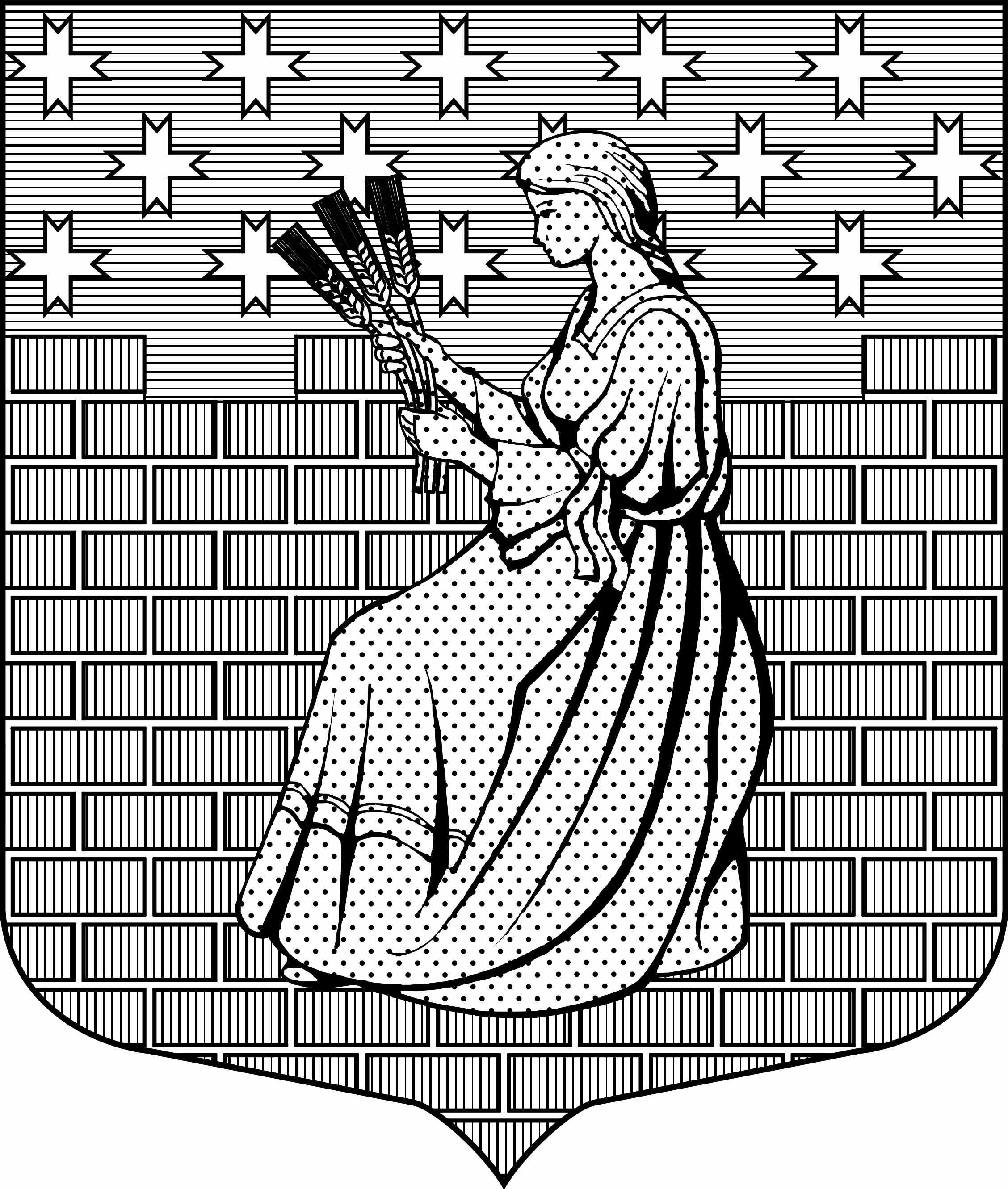 МУНИЦИПАЛЬНОЕ ОБРАЗОВАНИЕ“НОВОДЕВЯТКИНСКОЕ СЕЛЬСКОЕ ПОСЕЛЕНИЕ”ВСЕВОЛОЖСКОГО МУНИЦИПАЛЬНОГО РАЙОНАЛЕНИНГРАДСКОЙ ОБЛАСТИ_____________________________________________________________________________188661, РФ , Ленинградская обл., Всеволожский район, дер. Новое Девяткино дом 57 оф. 83  тел./факс (812) 595-74-44СОВЕТ ДЕПУТАТОВРЕШЕНИЕ«17»  сентября     2014г.                                                                                  №  42/01-07д.Новое ДевяткиноО проведении конкурса «Учитель года муниципального образования«Новодевяткинское сельское поселение»   В соответствии с Федеральным законом « Об общих принципах организации местного самоуправления  в Российской Федерации» от 06.10.2003г. № 131-ФЗ, Уставом МО «Новодевяткинское сельское поселение», на основании решения совета депутатов МО «Новодевяткинское сельское поселение»  от 08.06.2010г. № 36/01-07 «О проведении конкурса «Учитель года муниципального образования«Новодевяткинское сельское поселение», учитывая высокую социальную значимость вопросов образования и в целях повышения престижа учительской профессии, совет депутатов принял РЕШЕНИЕ:Провести  по итогам прошедшего 2013-2014  учебного года    конкурс «Учитель года  муниципального образования «Новодевяткинское сельское поселение» (далее -  конкурс «Учитель года») в порядке, установленном решением совета депутатов МО «Новодевяткинское сельское поселение»  от 08.06.2010г. № 36/01-07 «О проведении конкурса «Учитель года муниципального образования «Новодевяткинское сельское поселение».Установить количество победителей  конкурса «Учитель года» за 2013-2014 учебный год   - пять человек.Установить, что победитель конкурса «Учитель года» награждается дипломом и имеет право на получение ежемесячной премии  в размере 5 000 рублей, выплачиваемой за счет средств бюджета МО «Новодевяткинское сельское поселение»,   в течение  2014-2015 учебного года.Поручить организацию и проведение  конкурса "Учитель года" администрации МО «Новодевяткинское сельское поселение» ( далее – администрация).Администрации:5.1.организовывать освещение хода и результатов  конкурса  "Учитель года» в средствах массовой информации и на официальном сайте МО «Новодевяткинское сельское поселение» в сети Интернет;5.2. обеспечить выплату ежемесячных премий  победителям  конкурса «Учитель года» за 2013-2014 гг. за счет средств бюджета МО «Новодевяткинское сельское поселение».6. Опубликовать настоящее  решение в газете «Вести»  и разместить на официальном  сайте МО «Новодевяткинское сельское поселение» в сети Интернет.7.Контроль за исполнением настоящего решения возложить на постоянно действующую   комиссию  совета депутатов  по вопросам  социального обеспечения, здравоохранения и образования, работе  с молодежью, спортивной и культурно-массовой работе.  Глава муниципального образования                                               Д.А. Майоров